PR_111_AQS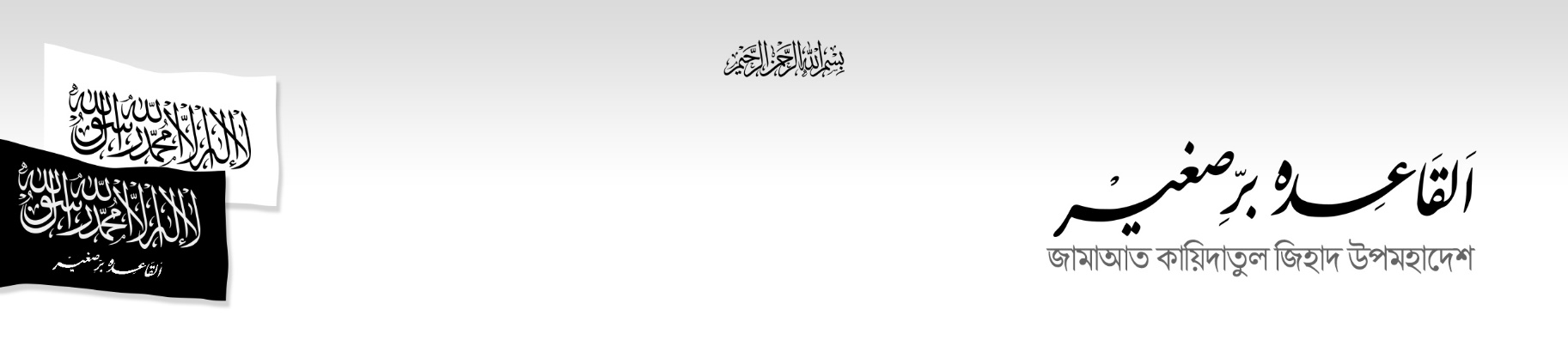 তারিখ: ২৫শে রবিউস সানী, ১৪৪৪ হিজরি / ১৯শে নভেম্বর, ২০২২ ঈসায়ীমুফতি মুহাম্মাদ রফি উসমানী রহিমাহুল্লাহ এর মৃত্যুবরণ প্রসঙ্গেالحمد لله رب العالمين والصلاة والسلام على سيد الأنبياء والمرسلين وعلى آله وصحبه ومن تبعهم بإحسان إلى يوم الدين، أما بعدআমরা অত্যন্ত দুঃখের সাথে জানাচ্ছি যে - বিখ্যাত ইসলামী স্কলার, দারুল উলুম করাচী'র প্রধান, পাকিস্তানের মুফতিয়ে আযম মাওলানা মুফতি মুহাম্মাদ শফি উসমানী (আল্লাহ তার উপর রহম করুন) এর ছেলে এবং মাওলানা মুহাম্মাদ তাকি উসমানী (আল্লাহ তাকে হেফাজত করুন) এর বড় ভাই, মাওলানা মুফতি মুহাম্মাদ রফি উসমানী এই ক্ষণস্থায়ী দুনিয়া ছেড়ে চলে গেছেন। ইন্না লিল্লাহি ওয়া ইন্না ইলাইহি রাজিউন...মৃত্যুর আগে মুফতি মুহাম্মাদ রফি উসমানী দীর্ঘদিন অসুস্থ ছিলেন। নিঃসন্দেহে এই পৃথিবীতে আসা প্রত্যেক আত্মাকে একদিন চলে যেতে হবে। প্রত্যেক আত্মাকেই মৃত্যুর স্বাদ গ্রহণ করতে হবে।আমরা আল্লাহ সুবহানাহু ওয়া তায়ালার কাছে দোয়া করি, তিনি যেন মরহুম মাওলানা মুফতি মুহাম্মাদ রফি উসমানীকে রহমতের চাদরে ঢেকে রাখেন। তাঁকে জান্নাতের সুউচ্চ মাকাম দান করেন। আল্লাহ তাঁর পরিবারের সদস্য, কাছের মানুষ, ছাত্র-ছাত্রী ও অনুসারীদের ধৈর্য ধারণ করার তাওফিক দান করুন, আমীন।وآخر دعوانا أن الحمد للہ رب العالمین وصلی اللہ تعالیٰ علی نبینا الأمین، آمین_____________________________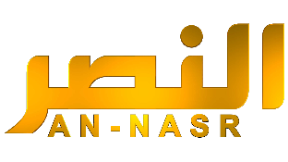 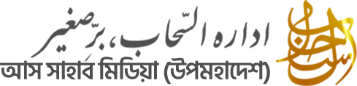 